TJA 7.b – TOR 14. 4. Pozdravljeni v novem tednu! Upam, da ste preživeli lep podaljšan vikend in da se veselite novih izzivov, ki vam jih pripravljamo za ta teden Za ogrevanje v zvezku preveri vajo U 98/2, nato pa še DZ 104/6.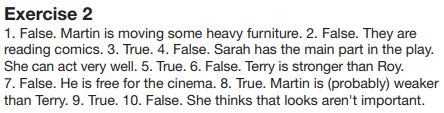 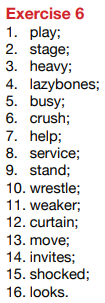 V zgodbi o gledališki igri se pojavi kar nekaj pridevnikov. Pridevniki so besede, ki povejo, kakšno nekaj je (lahko pogledaš nazaj v zvezek – prvič smo jih omenili 30. 3.).Torej, v zgodbi o gledališki igri smo imeli pridevnike heavy, tall, short, strong, nice. Ampak – nekateri so bili tudi v stopnjevani obliki, npr. tall – taller.Danes spoznaš pravila za stopnjevanje kratkih pridevnikov (kratki so tisti, ki imajo največ 2 zloga, npr. heavy = hea-vy).V zvezek napiši naslov, datum in razlago na tej in naslednji strani.Comparison of short adjectives = Stopnjevanje kratkih pridevnikov	14. 4.Kratki pridevniki so tisti, ki imajo največ 2 zloga. Stopnjujemo jih z obrazili (končnicami).Končnica v primerniku je –ER (npr. shorter).Končnica v presežniku je –EST (npr. the shortest).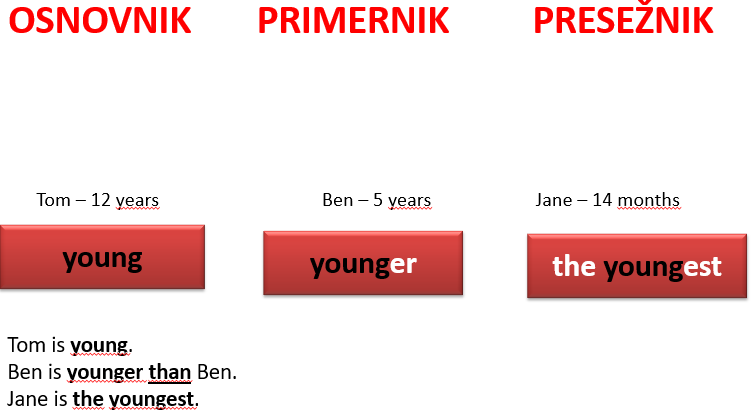 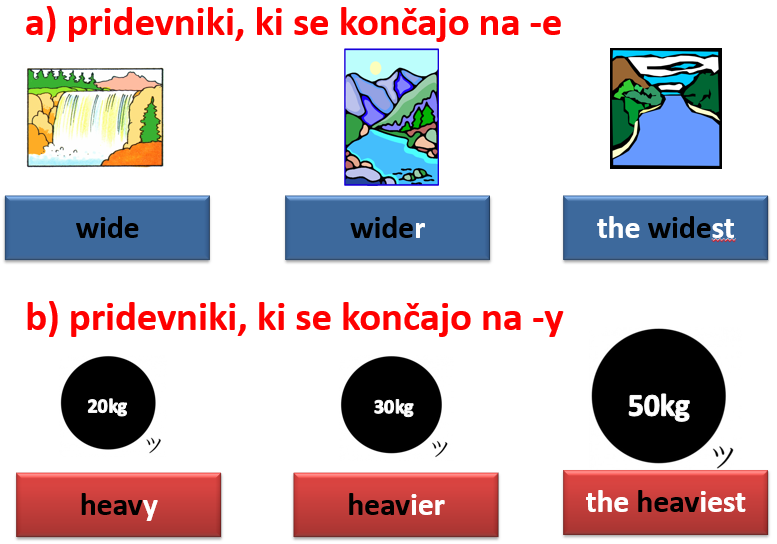 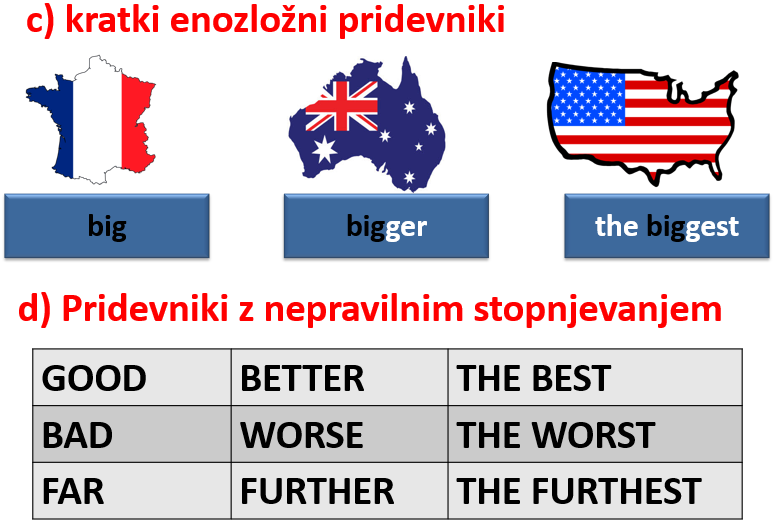 Naredi vaji DZ 104/7a in 107/13. Pomagaj si z današnjimi zapiski.Upoštevaj morebitne posebnosti (če se beseda konča na -e ali -y). Še nekaj  če je beseda zelo kratka, se zadnja črka včasih podvoji (taka je 1 beseda v vaji 7a in 1 beseda v vaji 13)V zvezek preriši in dopolni tabelo: 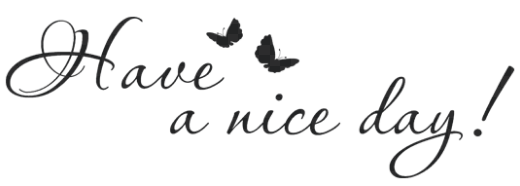 OSNOVNIKPRIMERNIK (…er)PRESEŽNIK (the …est)PROTIPOMENKAshortshorterthe shortestLONGhotdrysimpleeasywetgoodfastcheapbadniceslowtallnew young